Σεμινάριο για τη συμβολή της διατροφής και της άσκησης στην υγεία των μαθητών «Η συμβολή της διατροφής και της άσκησης στην υγεία των μαθητών» είναι το θέμα του Σεμιναρίου για καθηγητές Φυσικής Αγωγής που διοργανώνει αύριο Τετάρτη 23 Σεπτεμβρίου 2015 και ώρα 9.00 πμ στο Κάστρο το τμήμα Αθλητισμού του Δήμου Λαμιέων και ο Σχολικός Σύμβουλος ΠΕ 11 Χρήστος Τσαδήμας. Ομιλητές θα είναι:Νικόλαος Γελαδάς, Κοσμήτωρ της ΣΕΦΑΑ του Εθνικού και Καποδιστριακού  Πανεπιστημίου  Αθηνών με θέμα «Άσκηση και Υγεία κατά την Παιδική Ηλικία»,Ανδριανή Βούξινου, Σχολική Σύμβουλος ΠΕ 11 Α΄ Αθήνας, Αντιπρόεδρος  ΠΕΝΕΛΦΑ με θέμα «Ο Αθλητισμός ως ασπίδα  προστασίας στο bullying» και  Ηλίας Χατζόπουλος, Επίτιμος Σχολικός Σύμβουλος ΠΕ11 M.Sc με θέμα «Διατροφή στο  σχολικό περιβάλλον».                                                                                                                              Από το Γραφείο Τύπου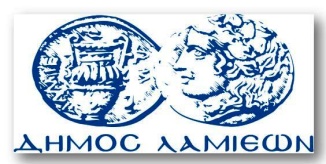         ΠΡΟΣ: ΜΜΕ                                                            ΔΗΜΟΣ ΛΑΜΙΕΩΝ                                                                     Γραφείου Τύπου                                                               & Επικοινωνίας                                                       Λαμία, 22/9/2015